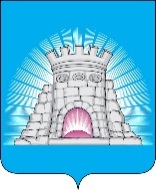                 		                      ПОСТАНОВЛЕНИЕ №       от «Об отчете об исполнении бюджетагородского округа Зарайск  Московской области за 2022 год»		В соответствии с Бюджетным кодексом РФ, статьей 52 Федерального Закона РФ от 06.10.2003 №131-ФЗ «Об общих принципах  организации местного самоуправления  в Российской Федерации»,  статьей 21 Положения о  бюджетном  процессе в городском округе Зарайск Московской области,  утвержденного решением Совета депутатов городского округа Зарайск  Московской области от 26.10.2017 №10/3 (с изменениями и дополнениями)                                    ПОСТАНОВЛЯЮ:Одобрить проект решения Совета депутатов городского округа Зарайск  Московской области  «Об утверждении отчета об  исполнении  бюджета  городского округа Зарайск Московской области за 2022 год» (прилагается).Настоящее постановление вступает в силу с даты его подписания.Опубликовать постановление на официальном сайте администрации городского округа Зарайск Московской области.Глава городского округа                                        В.А. ПетрущенкоСогласовано:Первый зам. главы  администрации                             А.Н.МешковНачальник  юридического отдела                                 Ю.Е.АрхиповаНачальник финансового управления                             О.В.ЧураковаПослано : в дело, Мешкову А.Н., Гулькиной Р.Д., ФУ, ОЭиИ, КУИ,  СВ со СМИ, юр. отдел,  прокуратуре, КСП26042               